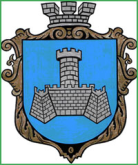 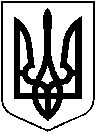                                                 УКРАЇНАХМІЛЬНИЦЬКА МІСЬКА РАДАВІННИЦЬКОЇ ОБЛАСТІ  Р О З П О Р Я Д Ж Е Н Н ЯМІСЬКОГО  ГОЛОВИВід “07” жовтня 2019  року                                                    №383-рПро проведення Кубка Хмільницької міської ОТГз пейнтболу до Дня захисника України На виконання пункту 1.2. «Програми підтримки сім’ї, дітей та молоді, запобігання домашньому насильству, забезпечення рівних прав і можливостей жінок та чоловіків та попередження торгівлі людьми  Хмільницької міської ОТГ на 2019-2021 роки», затвердженої рішенням 53 сесії міської ради 7 скликання від 19.10.2018 року № 1710 (зі змінами), з метою підвищення національно-патріотичної свідомості, та пропоганди здорового способу життя серед молоді Хмільницької міської ОТГ, та з нагоди святкування Дня захисника України керуючись ст. 42, 59 Закону України «Про місцеве самоврядування в Україні»:Провести в м. Хмільнику 17 жовтня 2019 року кубок Хмільницької міської ОТГ з пейнтболу.Затвердити Положення про  проведення Кубку Хмільницької міської ОТГ з пейнтболу, що додається.Затвердити (Додаток 1) кошторис витрат для проведення Кубку Хмільницької міської ОТГ з пейнтболу  .Відділу у справах сім’ї та молоді міської ради, забезпечити організаційну підтримку даного заходу.Контроль за виконанням цього розпорядження покласти на заступника міського голови з питань діяльності виконавчих органів міської ради Сташка А.В., а супровід виконання доручити начальнику відділу у справах сім’ї та молоді міської ради П.І. Дем’янюку.Міський голова                                                           Редчик С.Б.С. МаташА. СташкоН. БуликоваП. Дем’янюк  	Додаток 1До розпорядження міського голови Від “07” жовтня 2019  року №383-рКОШТОРИСвитрат  для проведення Кубку Хмільницької міської ОТГ з пейнтболуМіський голова                                                                С.Б. Редчик №з/пНазва витратКФКВКЕКВСума1. Інвентар для пейтболу3131332210 5000 грн.